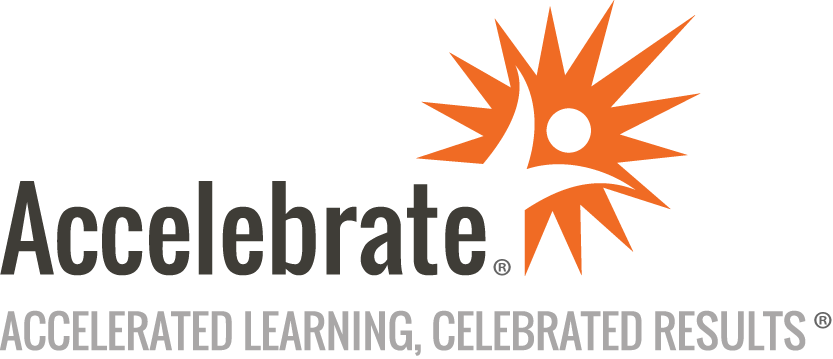 Modern Web Development with HTML, CSS, and JavaScriptCourse Number: SCRPT-192
Duration: 5 daysOverviewCreating modern web applications demands a deep understanding of HTML, CSS, advanced JavaScript techniques, as well as at least one client-side framework like Angular, React, Vue, or Svelte.This Web Development training course teaches attendees how to create web applications using well-formed HTML, concise and flexible CSS, and scalable and elegant JavaScript, preparing learners to subsequently master a client-side framework. This course uses modern techniques and practices that stretch even experienced developers but are still within the grasp of JavaScript novices.PrerequisitesNo prior experience is presumed.MaterialsAll Web Development training attendees receive comprehensive courseware.  Software Needed on Each Student PCGoogle ChromeOther modern browsers as desiredIDE/development environment of your choiceOther free software and lab files that Accelebrate would specifyObjectivesCreate web pages and websites using HTML5 and CSS3Debug HTML, CSS, and JavaScriptExpertly apply styles with the advanced CSS3 selectors, including pseudo-elements and pseudo-classesCompare and contrast flexbox and grid and know when to use eachUse HTML5 semantic tags like <main>, <section>, <header>, <article> and moreLay out pages using CSS flexbox and gridsWrite well-organized and properly structured JavaScript modulesHandle multi-threading in JavaScript with promises and async/awaitConsume a RESTful API with Ajax using the fetch APIOutlineCourse IntroThe Secrets of Web Development Architecture of the webHow the W3C worksHow to exploit modern browser capabilitiesPerfect Page Setup The proper structure of HTML The most critical elementsSMS, phone calls, and emails from pagesJavaScript Quickstart Just enough JavaScript to write a program (if, while, for, comments)How to Control the DOM What is the DOM?Querying the DOMWiring up raw event handlersAltering the DOM for dynamic viewsSo who needs Angular, React, Vue?Debugging Tools Node inspectorOn-the-fly HTML/CSS changesInspecting HTTP packetsEmulating phones and tabletsOperators ArithmeticAuto-operatorsLogical operatorsTruthy and falseyShort-circuitingVariables let, var, and const: when to use eachHow hoisting worksDestructuringEasy string templates with `${}`Arrays in JavaScript Iterating arraysfor-in vs. for-ofHow to spread arraysArray.prototype.*map()filter()Semantic Grouping Why use them?Section, article, nav, asideHeader, footer, mainEffective CSS Styling Fundamental separation of concernsBest practices on placing stylesBasic selectorsSelector specificity!important, and why not to use itPositioning with CSS Position: absolute vs. relative vs. fixed vs. staticThe box modelThe art of centeringHow to Layout Pages with CSS Why tables are a failFloating divsDisplay: inline-blockFlexbox layoutsGrid layoutsDeep dive into Flexbox How flex worksThe two ways to think about flexWrapping flexboxNo-wrap flexboxDeep dive into Grids How grid worksLines, tracks, cells, and areasDefining the gridPlacing elements in the gridAdvanced CSS Selectors Basic selectors reminderCompound selectorsRelationship selectorsAttribute selectorsPseudo-classes:nth-child():not()Pseudo-elementsFunctional JavaScript VariadicityFunction statementsFunction expressionsArrow functionsDefault parametersObject-oriented JavaScript Functional JavaScript vs. object-oriented JavaScript - Which should I choose?How prototypal inheritance is different from traditional inheritanceClassesConstructorsget() and set()Classless objectsModules with JavaScript requireJSimportexport vs. export defaultIIFEsAsynchronous JavaScript MultithreadingHow the event loop worksPromisesAsync and awaitAjax Making RESTful callsJSON.stringify() and parse()The fetch APIDeep Dive into Tables (time-permitting) The legal structure of tablesSpanningStyling techniquesBest Practices with Forms (time-permitting) A complete form tagThe most useful inputsSelectsConfiguring the soft keyboardHow to write declarative data validationsConclusion